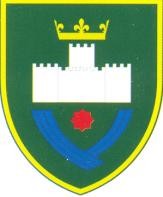 GRAD VISOKOSLUŽBA ZA ZA OPĆU UPRAVU, INSPEKCIJSKE POSLOVE I BORAČKO-INVALIDSKU ZAŠTITUS A G L A S N O S TKojom mi 	i 	iz 	, izjavljujem da smo saglasno da naša maloljetna kćerka- sin 	, rođen-a 	godine u  	MOŽE PUTOVATI U INOSTRANSTVO ( 	) , na ekskurziju, uz korištenje vlastite putne isprave, a u organizacijiU Visokom, 	godine/ potpis roditelja // potpis roditelja /OB-QMS-851-12Ul. Alije Izetbegovića, 71300 Visoko, tel.+387 32/ 732-503, fax.+032/738-386, e- mail: opcauprava@visoko.gov.ba